Dnia 30 września 2020r. Zarząd Województwa Świętokrzyskiego, pełniący funkcję Instytucji Zarządzającej RPOWŚ na lata 2014-2020, podpisał z Maciejem Orynkiem prowadzącym działalność gospodarczą pod firmą ORYNEK MACIEJ ZAKŁAD USŁUG LEŚNYCH „DZIK” umowę o dofinansowanie w ramach Działania 2.5 „Wsparcie inwestycyjne sektora MŚP” konkurs nr RPSW.02.05.00-IZ.00-26-253/19, inwestycji pn. „Poprawa efektywności usług leśnych w firmie MACIEJ ORYNEK ZAKŁAD USŁUG LEŚNYCH „DZIK” przez wdrożenie innowacyjności”. Całkowita wartość niniejszego projektu wynosi 232 200,00 zł, natomiast wartość dofinansowania wynosi 160 463,49 zł. 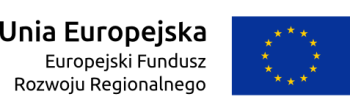 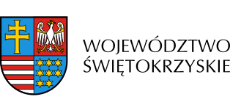 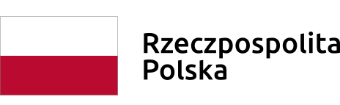 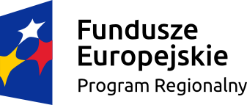 